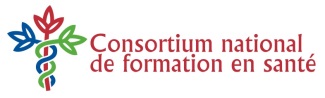 SIMULATION IP – FICHE TECHNIQUETITRE DU SCÉNARIO : Arthur Curry – A : Médecin autoritaireDate de création : 18 juin 2016TITRE DU SCÉNARIO : Arthur Curry – A : Médecin autoritaireDate de révision : 23 février 2017Mise en scèneVous recevez un appel des ambulanciers paramédicaux, ils sont en route avec un homme de 48 ans qui présente des signes et symptômes d’un infarctus du myocarde et qui a un effort respiratoire augmenté. Il a un pouls rapide et faible avec une tension artérielle de 70/40. Préparer votre salle et vos équipements.TempsDurée breffage : 5 minutes	Durée simulation : 20 minutesMise en scène : 1 minute	Durée débreffage : 30 minutes +Mise en scèneVous recevez un appel des ambulanciers paramédicaux, ils sont en route avec un homme de 48 ans qui présente des signes et symptômes d’un infarctus du myocarde et qui a un effort respiratoire augmenté. Il a un pouls rapide et faible avec une tension artérielle de 70/40. Préparer votre salle et vos équipements.Salle (s)SynopsisHistoire médicale :♂ 48 ansHypertensionAngineAngioplastie récenteProblème immédiat :Le patient se trouvait à la maison familiale avec sa conjointe et a eu des douleurs thoraciques aiguës et soudaines.La conjointe, inquiète de la condition de son mari, a appelé le 911.Le patient est pris en charge par l’équipe de soins paramédicaux et ils sont en route vers l’urgence.Tout juste avant l’arrivée, le patient devient inconscient avec absence de pouls.La RCR est débutée…ObjectifsCommunicationCommuniquer et exprimer ses idées de manière affirmative et respectueuse.Utiliser des stratégies de communication efficaces avec les autres.Approche de collaboration centrée sur le patient malgré un leader autoritaireDemander l’avis des collègues de travail de manière respectueuse.Tenir compte des buts, des valeurs et de la situation de vie du patient dans les plans de soins.Prendre en considération le bien-être et la sécurité du patient.Leadership : Assumer son rôle dans son domaine d’expertise face à l’intimidation d’un leader autoritaireDemeurer respectueux et courtois.Identifier et communiquer l’erreur (si c’est le cas) au leader de façon claire et professionnelle.Effectuer les traitements selon le meilleur de ses capacités en respectant ses limites face à son rôle.Contenu cliniqueReconnaître le problème cardiaque.Entreprendre le traitement de la crise cardiaque tout en obtenant les ordonnances du médecin autoritaire.Réévaluer afin de déterminer s’il y a amélioration dans la condition du patient.ObjectifsCommunicationCommuniquer et exprimer ses idées de manière affirmative et respectueuse.Utiliser des stratégies de communication efficaces avec les autres.Approche de collaboration centrée sur le patient malgré un leader autoritaireDemander l’avis des collègues de travail de manière respectueuse.Tenir compte des buts, des valeurs et de la situation de vie du patient dans les plans de soins.Prendre en considération le bien-être et la sécurité du patient.Leadership : Assumer son rôle dans son domaine d’expertise face à l’intimidation d’un leader autoritaireDemeurer respectueux et courtois.Identifier et communiquer l’erreur (si c’est le cas) au leader de façon claire et professionnelle.Effectuer les traitements selon le meilleur de ses capacités en respectant ses limites face à son rôle.Rôles des facilitateurs Montage de la salle :  Breffage :  Introduction du cas : Programmation et déroulement du simulateur :  Tournage : Prise de notes : Téléphone :  Débreffage : Participants Nom de l’étudiant : _____________________________   Titre/niveau : __________________________________   Autre : _______________________________________ Nom de l’étudiant : _____________________________   Titre/niveau : __________________________________   Autre : _______________________________________ Nom de l’étudiant : _____________________________   Titre/niveau : __________________________________   Autre : _______________________________________ Nom de l’étudiant : _____________________________   Titre/niveau : __________________________________   Autre : _______________________________________Rôles des acteurs (patients standardisés) Acteur médecin : Acteur infirmier : Actrice conjointe du patient :Participants Nom de l’étudiant : _____________________________   Titre/niveau : __________________________________   Autre : _______________________________________ Nom de l’étudiant : _____________________________   Titre/niveau : __________________________________   Autre : _______________________________________ Nom de l’étudiant : _____________________________   Titre/niveau : __________________________________   Autre : _______________________________________ Nom de l’étudiant : _____________________________   Titre/niveau : __________________________________   Autre : _______________________________________Liste de contrôle pour l’équipementListe de contrôle pour l’équipementPatientType : Mannequin    Patient standardisé   Nom : _________________________________________ Bracelet d’identification : oui      non     Bracelet d’allergies : oui      non       spécifier : _______________________________ Maquillage : oui      non           spécifier : ______lèvres cyanosées___________ Moulage : oui      non       spécifier : _______________________________ Habillement : Linge adulte ♂ (T-shirt/Jeans) Sexe : Homme    Femme    I.V. en place : oui  non  spécifier : __________ Sonde urinaire : oui  non  spécifier : ________ Oxygène : oui      non    spécifier : masque AMBU débuté par les ambulanciers paramédicaux lors de la RCRProgrammation initiale du simulateur (scénario)Médicaments (exemples)  Médicaments (exemples)  Actions anticipéesLors de la RCR Transférer rapidement de la civière au lit d’hôpital. Effectuer l’évaluation rapide des voies aériennes et de la qualité de la RCR. Installer les moniteurs et le défibrillateur. Installer la perfusion intraveineuse. Suivre le protocole ACLS : TV sans pouls. Appeler les technologues en rayons X pour une radiographie.Appeler la phlébotomie pour une FSC.Noter les erreurs médicales effectuées par le médecin tout au long du processus et assumer son rôle afin de le corriger de façon professionnelle.Une fois le patient stabiliséRéévaluer les signes vitaux et les voies aériennes.Appeler l’intensiviste de garde.Notes pour débreffage (exemples)Importance d’une bonne communicationImportance de la collaboration IP (ambulanciers paramédicaux et personnel de l’urgence) malgré le médecin autoritaireImportance d’assumer son rôle et de prendre sa place lors de conflit de méthode de traitement par le médecin autoritaire